Материально-техническое обеспечение школыИнформацияо материально-техническом обеспечении образовательной деятельностиСведения о наличии оборудованных учебных кабинетовОбъекты для проведения практических занятий: 10Столярная, слесарная, токарная по металлу, токарная по дереву мастерские - общая площадь- 190,8 кв.м. (52,5+47,0+47,1+44,2)Кабинет технологии девочки (домоводство, кулинария) - общая площадь - 82,7 кв.м.(51,4+16,0)Кабинет информатики – 79,9 кв.м. +  (лаборантская) 18,2 кв.м.Кабинет химии – 65,1кв.м.+  (лаборантская) 17,8 кв.м.Кабинет физики – 52,4 кв.м. + (лаборантская) 16,0 кв.м.Кабинет биологии – 52,4кв.м. + (лаборантская) 15,8 кв.м.Библиотека: Площадь библиотеки- 64,6 кв.мПлощадь книгохранилища - 27,2 кв.м (12,8+3,5+10,9) Число в библиотеке (книжном фонде) книг (включая школьные учебники), брошюр, журналов (ед): ____ в т.ч. школьных учебников (ед): _____Объекты спорта: Спортивный зал №1: 155,0 кв.м (18,5 * 8,38).Спортивный зал № 2: 125,3 кв.м (15,64*7,97)Тренажерный зал - площадь 51,7 кв.мСредства обучения и воспитания:Обеспечение образовательного процесса оборудованными учебными кабинетами, объектами для проведения практических занятий по образовательным программам11 кабинетов начальной школы,2 кабинета русского языка и литературы1 кабинета истории и обществознания2 кабинета иностранного языка3 кабинета математики1 кабинет биологии1 кабинет географии1 кабинет физики1 кабинет химии3 кабинета технологии1 кабинет ОБЖ1 кабинета информатики1 кабинет искусства (музыки)Специальных технических средств обучения коллективного и индивидуального пользования для инвалидов и лиц с ограниченными возможностями здоровья в школе нет.  Оборудованных учебных кабинетов, объектов для проведения практических занятий, библиотек, объектов спорта, средств обучения и воспитания, приспособленных для использования инвалидами и лицами с ограниченными возможностями здоровья - НЕТ.Доступ в здание МБОУ г. Мурманска  "СОШ №3" инвалидам и лицам с ограниченными возможностями здоровья осуществляется работниками школы при обращении по телефону (88152) 47-14-58. Имеется для входа в здание пандус. Разработан паспорт доступности.Условия питания и охраны здоровья обучающихся:1. Организация питанияСтоловая - год ввода в эксплуатацию -1959 г.Находится на первом этаже здания основной школы.Площадь – 106,56 кв.мЧисло посадочных мест - 120.2. Перечень объектов охраны здоровьяМедицинский кабинет с процедурной комнатой- 43,6 кв.мКабинеты специалистов: Кабинет психолога - площадь – 10,6 кв.мКабинет учителя- логопеда – площадь -49,4 кв.мДля оказания доврачебной первичной медицинской помощи и проведения профилактических осмотров, профилактических мероприятий различной направленности, иммунизации, первичной диагностики заболеваний, оказания первой медицинской помощи в школе функционирует лицензионный блок медицинского сопровождения: медицинский кабинет, процедурный кабинет.Кабинет медицинского сопровождения оснащёны оборудованием, инвентарем и инструментарием в соответствии с СанПиН 2.1.3.2630–10.  На основании заключённых договоров медицинское сопровождение обучающихся школы осуществляют специалисты  Мурманской  детской  поликлиники №5, Мурманской детской стоматологической поликлиники №1. В школе работают квалифицированные специалисты, обеспечивающие проведение оздоровительной работы с обучающимися: преподаватели физической культуры,  педагоги дополнительного образования, социальный педагог, педагог-психолог.Доступ к информационным системам и информационно-телекоммуникационным сетям: Электронные образовательные ресурсы, к которым обеспечивается доступ обучающихся:ЭОРы:   Перечень электронных образовательных ресурсов МБОУ г. Мурманска СОШ №3Ученику полезные ссылки: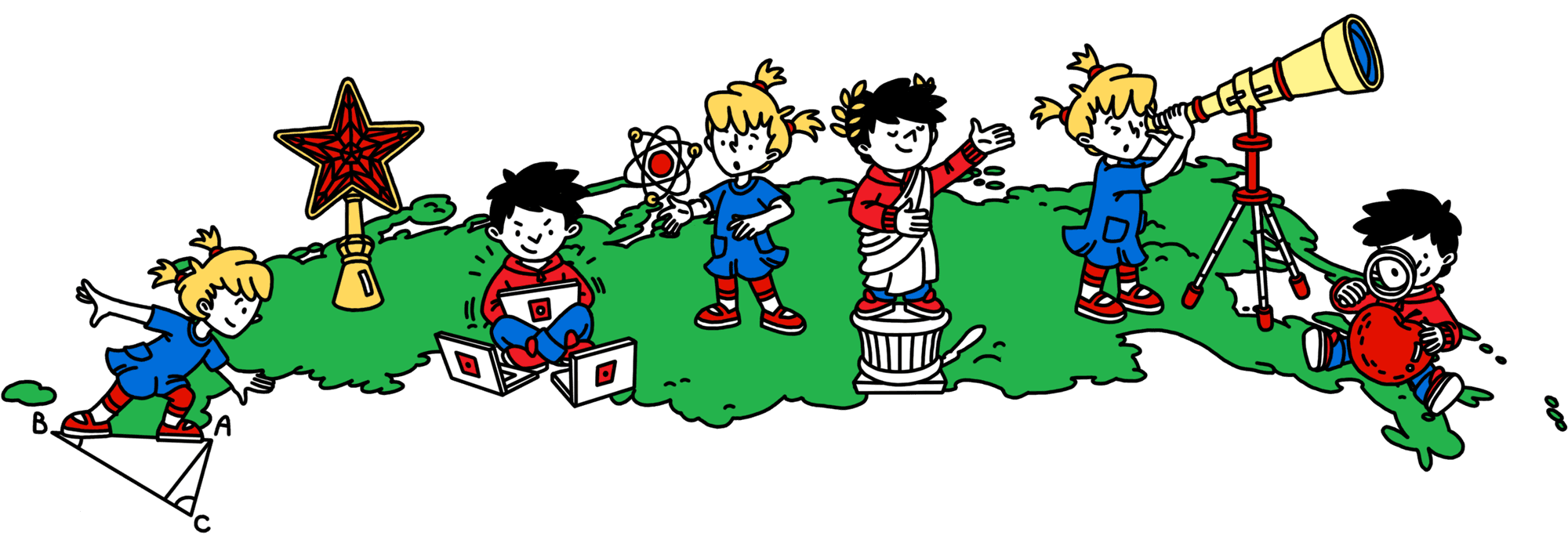 Электронные библиотеки и каталоги образовательных ресурсов: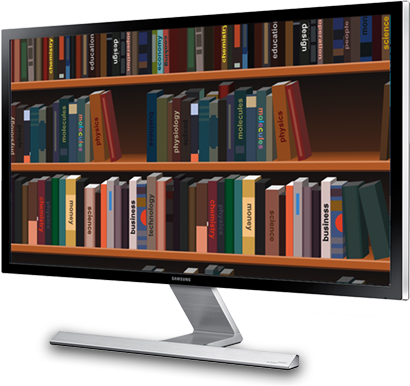 № кабинетапредметв том числе для проведения практических занятийДоступк ИС и ИТСналичие ПК/Нналичие доскиналичие проектораналичие принтераналичие другой техники10спорт зал00001технологии_мда/дада1101телевизор2технологии_мда/да0100муз. центр24музыкида1111телевизор10начальная школада1н111документ-камера 11начальная школада1н111документ-камера12начальная школада1н110колонки13начальная школада1н111 колонки14,9технологии_дда/дада1н111телевизор4библиотекада4(3н)экран11колонки 5лекторный зал да1н111телевизор, доска, экран8столовая да00006процедурный00006мед. кабинет000007воспитательный центрда1001кабинет психологада1001магнитофонкабинет социального педагога да100031начальная школада1н111 колонки32начальная школада1н111 колонки33начальная школада1н111 колонки34начальная школада1н111документ- камера, колонки 35начальная школада1н111 колонки41начальная школада1н111документ – камера,  колонки45начальная школада1н111колонки 23кабинет химиидада1н11122кабинет физикидада1н11116математикада1111документ-камера 26математикада1н112документ-камера 19ОБЖда1111видеоплеер, тир лазерный21географияда1н111телевизоручительскаяда2н002телефонкабинет зам. директорада3(1н)002телефон, 6 диктофоновкабинет зам. директорада100125английский языкда1н001телевизор17английский язык да1н11244логопедия да1н11143информатикадада13112колонкилаборантская_сервернаяда2003сканер, колонки 2шт, видеокамера,  фотоаппарат, электронная книга - 1115русский язык/литерда1н111колонки 28русский язык/литерда1н111колонки 18история/обществда1н111колонки27математикада1н11129биологиядада1н111кабинет директорада1н001ксерокс, сканер, факс,устройство для ламинированиякабинет секретаряда1001телефон, ксерокскабинет зам. директорада1001МФУ, телефон, факситого104259(27+32н)302946Интернет-портал государственных услугРегиональный интернет-портал государственных услугАИС "Электронная школа"Электронные муниципальные услуги (регламент предоставления электронных муниципальных услуг)